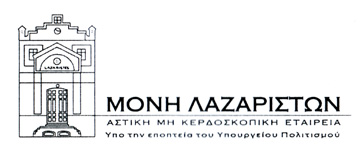 ΑΙΤΗΣΗΣυνημμένα υποβάλλω:..........................................................................................................................................................................................................................................................................................................................................................................................Προςαστική μη κερδοσκοπική εταιρία ΜΟΝΗ ΛΑΖΑΡΙΣΤΩΝΕΠΩΝΥΜΟ                              ΟΝΟΜΑ                                 ΟΝΟΜΑ ΠΑΤΡΟΣΟΝΟΜΑ ΜΗΤΡΟΣ                         ΗΜΕΡΟΜΗΝΙΑ ΓΕΝΝΗΣΗΣΔΙΕΥΘΥΝΣΗ ΚΑΤΟΙΚΙΑΣΤΗΛΕΦΩΝΟ(σταθερό & κινητό)E-MAILΑΡ.ΔΕΛΤ.ΤΑΥΤΟΤΗΤΑΣ................................................................................................................................................................................................................................................Σας υποβάλλω αίτηση υποψηφιότητας με συνημμένα τα απαιτούμενα από την υπ’ αρ.Πρωτ. 148/ 22.08.2023 Πρόσκληση εκδήλωσης ενδιαφέροντος δικαιολογητικά, προκειμένου να συμμετάσχω στη διαδικασία επιλογής της κάτωθι θέσης:    Φροντιστής χώρου        Βοηθός υλοποίησης προγράμματος     Εξυπηρέτηση κοινού και εκτέλεση παραγωγών       Βοηθοί παραγωγής Θεσσαλονίκη, ………………………………..Ο ΑΙΤΩΝ(υπογραφή)